Trunk or Treat at St. Jude Parish!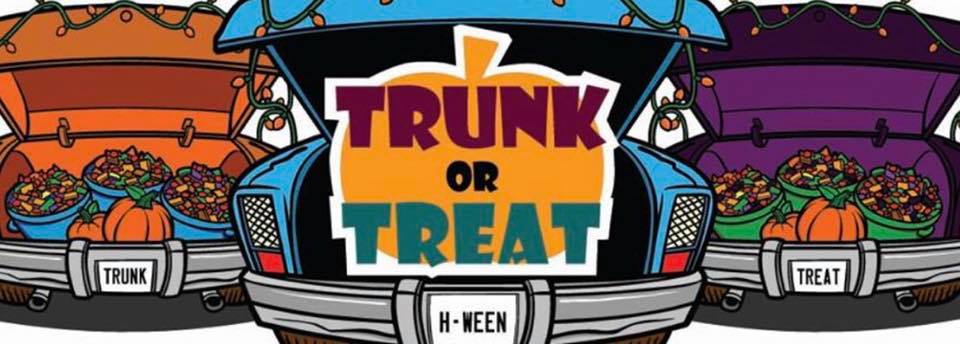 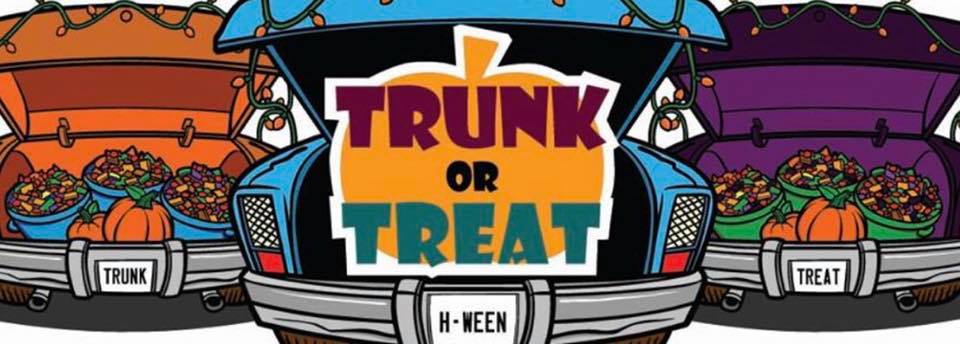                                                 Friday, Oct. 29, 6pm-9pm         Decorate your vehicle!            Music  CANDY!                  Game and Activity at each car!                 Tailgate with your friends!                                                      Hay Rides                                                                                          Costume Contest                   Cookout provided by The Knights!  Prizes for Most Creative Car and Best Activity!                                